МАДОУ  ЦРР  детский сад №2  МО  Усть-Лабинский районОбразовательная деятельность в средней группе«Метеоплощадка»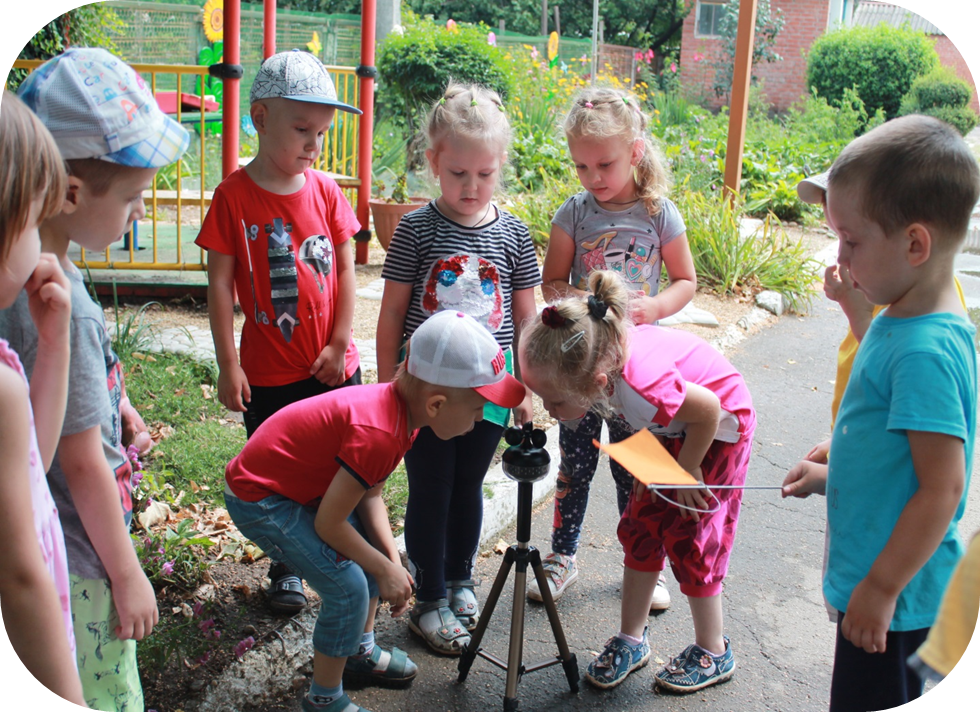 Воспитатель: Калдузова Г.В.2021г.Сценарий образовательной деятельности по ознакомлению с окружающим миром для детей среднего дошкольного возраста«Метеоплощадка».Цель: формирование у детей опытно-экспериментальным путем знаний о функционировании метеоплощадки на территории детского сада.  Задачи.Образовательные: -познакомить с метеостанцией, с приборами, с помощью которых составляют прогнозы погоды. -Дать элементарные знания о профессии метеоролог.  -Расширить, конкретизировать и систематизировать знания детей о погоде посредством метеоплощадки. -Формировать умение наблюдать за явлениями неживой природы, анализировать и делать выводы, обнаруживать воздух в окружающем пространстве и выявить его свойство — невидимость, формировать представление о ветре, как о движении воздуха. Развивающие: -развивать умение  делать выводы по итогам наблюдения, опыта, умение работать в коллективе, мелкую моторику рук, память, мышление, внимание, воображение.Воспитательные: способствовать формированию экологической культуры детей.-формировать навыки командной работы.Предварительная работа: наблюдения за погодой, чтение  литературных произведений о природных явлениях, прослушивание песен о погоде, загадывание загадок по теме, прогулка по экологической тропе, рисование солнца, дождя, радуги, туч.Оборудование: конверт, фото метеоплощадки, оборудование метеоплощадки, анемометр, воздушные шары, лейки, вода, нитки, палка, пакеты.Ход образовательной деятельностиСоздание внутренней мотивации.В: Ребята, а вы смотрели сегодня прогноз погоды?В: Где можно узнать, какая погода будет сегодня?(в  телефоне,  по телевизору, мама скажет)В: А как вы думаете, дети могут сами делать прогноз погоды?-Хотите попробовать стать предсказателями погоды? Деятельностный этап: Знакомство с метеоплощадкой Педагог демонстрирует фото с изображением метеоплощадки детского сада.-Ребята, вам знакомо это место?Д: да это метеоплощадка.В: ребята, скажите, пожалуйста, для чего нам нужна метеоплощадка?Д: для того, чтобы наблюдать за погодой.В: Ребята, а вы знаете, кто такой метеоролог? (может, тот кто космос изучает?)В: Метеоролог – это профессия человека, который изучает погоду. Достаточно метеорологу измерить показания приборов: силу и направление ветра, атмосферное давление, и ему будет ясно, какая будет погода: солнце или дождь, град или ураган, будет ветер или нет. После того как показания сняты с приборов, данные записываются и передаются в метеослужбу.В:  Хотите мы сегодня с вами поработаем метеорологами?В: хорошо. Приступаем, подскажите мне, какая сегодня погода? Д: ясная, хорошая, солнечная, без осадков.В: почему вы так решили? Д: потому что ярко светит солнце, небо голубое, облака белые.В: мы с вами говорили о том, как узнать облачно или ясно на улице, а как же узнать ветрено ли на улице?Д: посмотреть на деревья, если ветки колышутся и дерево гнется, значит, на улице есть ветер. Почувствовать на своем лице дуновение ветра.  В: правильно ребята! А сегодня я хочу научить вас еще одному способу, как можно определить ветреную погоду. Для этого нам понадобятся специальные приборы, которые находятся на нашей метеоплощадке.                                                             - Посмотрите, на устройство, которое называется  анемометр. Давайте все вместе скажем это слово и запомним (дети повторяют за воспитателем)                       - Ребята, если лопасти на  анемометре крутятся, это значит на улице ветер, и чем сильнее ветер, тем быстрее они вертятся.                                                                                    В: понаблюдайте и скажите, какой сейчас ветер (слабый)  Как вы это поняли? (вертушка медленно  крутится) –А еще здесь находится прибор, который называют «ветряной рукав» или «ловушка ветра». (показываю на прибор)                                                                                                                                        - На что он похож? Д: на рукава рубашки, на прямоугольник, на мешок.                                                                                                   В:  Как вы думаете, для чего он нужен? Д: чтобы мы видели, есть ли ветер.В: верно, ребята, он тоже указывает, есть ли на улице ветер и какой он силы.В: этот прибор называется флюгер. Он  показывает то направление, откуда дует ветер,  буквы (С-Ю-З-В) помогают назвать направление ветра, например ю южный.В: слушайте, а если рядом нет метеоплощадки, как мы можем определить есть ли ветер?Д: по листьям деревьев, если есть ветер, они колышутся.Опыт с шарами.В: я предлагаю вам с помощью вот этих предметов попробовать определить силу ветра. Как вы думаете, для чего нам они нужны, что мы с ними будем делать?Д: шарики будем надувать.В: я свами согласна, а как вы думаете, что нам нужно сделать, чтобы шарики стали тяжелыми? Посмотрите, для чего нужна вода?Д: мы ее нальем в шарики.В: замечательно приступаем, давайте один шарик надуем без воды. Какого он цвета?Д: светло зеленого.В: а два шарика  наполним немного водой, а затем надуем. Я рада, что вы  работаете вместе, помогаете друг другу.Сейчас  привяжем их к палочке  и посмотрим, на наш самодельный прибор.Смотрите, что происходит с шарами.Д: один шарик, который без воды подлетает, а два висят спокойно, в которых вода.В: совершенно верно. А как вы, думаете, почему так происходит?Д: потому что ветер слабый легкий.В: как вы думаете, а если ветер будет сильный, что будет с шариками с водой?Д: они тоже будут подлетать.В: попробуем бросить шары, какой улетит дальше?Д: легкий улетит дальше.В: давайте попробуем сделать вывод, благодаря нашему эксперименту, какой сегодня ветер?Д: вывод: сегодня на улице слабый, легкий ветерок.В: давайте попробуем сделать легкий ветерок, а теперь сильный ветер. (дети выполняют, дуют с помощью рта)Опыт с полиэтиленовыми пакетамиВ:  как вы считаете можно ли поймать воздух?Д: да.В: А как?Д:В: давайте попробуем, поймать воздух в пакет,  с помощью ветерка. Откройте пакет  и ловите воздух. Поймали? Закрутите пакет.-Что находится в пакете? В: Какой стал пакет? Д: большой, надутый.В: у нас получилась воздушная подушечка, давайте отдохнем.В: предлагаю вам посмотреть, что случиться с нашими подушечками если их отпустить.Д: они летят и раскрываются, воздух из них исчез.В: значит какой можно сделать вывод? Какой воздух?Д:  вывод: воздух легкий, без цвета. Воздух можно поймать с помощью ветерка.Рефлексия.В: вы настоящие метеорологи, давайте,  расскажем какая сегодня погода.Д: сегодня ясный, солнечный, жаркий день, дует слабый ветер.В: я предлагаю зарисовать на доске погоды, наши наблюдения.Пока дети рисуют солнце, дерево, спрашиваю.В: с помощью, каких приборов мы определили погоду?Д: ветряного рукава, флюгера, анемометр.В: кто работает на метеоплощадке?Д: метеорологи.В: а чем мы можем заняться в такой погожий денек.Д: играть, можно полить огород.В: я с вами согласна, отправляемся к новым свершениям!